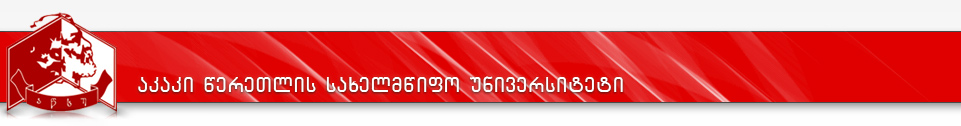 კურიკულუმი                                                            დანართი1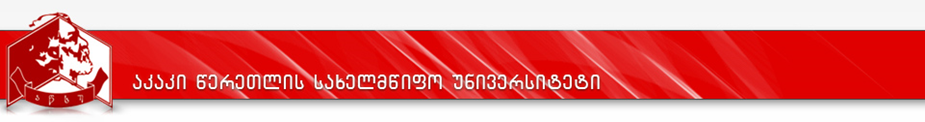 სასწავლო გეგმა                  2021-2022 წ.წპროგრამის დასახელება: საბაკალავრო პროგრამა სოციალურ მეცნიერებებშიმისანიჭებელი კვალიფიკაცია: სოციალურ მეცნიერებათა ბაკალავრიპროგრამის დასახელებასოციალური მეცნიერებებიმისანიჭებელი აკადემიური ხარისხი/კვალიფიკაციასოციალურ მეცნიერებათა ბაკალავრი/Bachelor of social sciencesფაკულტეტის დასახელებაბიზნესის, სამართლისა და სოციალურ მეცნიერებათა ფაკულტეტიპროგრამის ხელმძღვანელი/ხელმძღვანელები/
კოორდინატორიდავით გეგეჭკორი - სოციალურ მეცნიერებათა დეპარტამენტის პროფესორი David.gegechkori@atsu.edu.ge  
თამაზ გოგბერაშვილი- სოციალურ მეცნიერებათა დეპარტამენტის ასოცირებული პროფესორიTamaz.gogberashvili@atsu.edu.ge პროგრამის ხანგრძლივობა/მოცულობა (სემესტრი, კრედიტების რაოდენობა)4 წელი, 8 სემესტრი;პროგრამა - 240 კრედიტი, მათ შორის:ზოგადი სავალდებულო სასწავლო კურსები - 105კრედიტი;არჩევითი სასწავლო კურსები - 15 კრედიტიმოდულის (საერთაშორისო ურთიერთობები, საჯარო მმართველობა და ჟურნალისტიკა) სასწავლო კურსები - 120 კრედიტი სწავლების ენაქართული ენაპროგრამის შემუშავების თარიღი და განახლების საკითხიაკრედიტაციის საბჭოს გადაწყვეტილება: №46; 23.09.2011ფაკულტეტის საბჭოს გადაწყვეტილება ოქმი   №18    07.06.2021აკადემიური საბჭოს გადაწყვეტილება №1 (21/22)       17.09.2021პროგრამაზე დაშვების წინაპირობები (მოთხოვნები)საშუალო სკოლის ატესტატიერთიანი ეროვნული გამოცდების წარმატებით ჩაბარებაპროგრამის  მიზნებისტუდენტმა შეიძინოს ცოდნა სოციალური მეცნიერებების ძირითადი ცნებებისა და თეორიების, საერთაშორისო  პოლიტიკის მექანიზმებისა და ინსტიტუტების ფუნქციონირებისა და როლის შესახებ. გარდა ამისა, აქვს შესაძლებლობა პროგრამით გათვალისწინებული სამი კონცენტრაციიდან - საერთაშორისო ურთიერთობები, მასობრივი კომუნიკაციები და საჯარო მმართველობა - აირჩიოს ერთ-ერთი და შესაბამისი კომპეტენციები განუვითარდეს.სწავლის შედეგები: სწავლის შედეგები: ცოდნა და გაცნობიერებაკურსდამთავრებულს გაცნობიერებული აქვს სოციალური მეცნიერებების ისეთი პრინციპები, როგორიცაა საჯარო პოლიტიკის, მასობრივი კომუნიკაციებისა და საერთაშორისო ურთიერთობების შესავალი და საერთაშორისო ეკონომიკური ურთიერთობების როლი სოციალური ფენის კეთილდღეობაში.სტუდენტმა იცის პოლიტიკური მეცნიერებების ძირითადი თეორიები, როგორც სოციალური მეცნიერების საფუძველი, პოლიტიკურ მოძღვრებათა ისტორია, სამოქალაქო საზოგადოება და პოლიტიკური კულტურა , სახელმწიფოს მართვისა და ადგილობრივი თვითმმართველობის პრობლემები, მოლაპარაკების თეორიის პრინციპები და მეთოდები და ა.შ.გარდა ამისა, დაუფლებულია ისეთ საუნივერსიტეტო საგნებს, როგორიცაა ინგლისური ენა (B2)  დონეზე, ინფორმაციული ტექნოლოგიები და აკადემიური წერა და ა.შ.საერთაშორისო ურთიერთობების კონცენტრაციის კურსდამთავრებულს დამატებით შესწავლილი აქვს როგორც პოლიტიკური, ისე სამართლებრივი და ეკონომიკური ურთიერთობების როლი  მსოფლიო  დონეზე და გაცნობიერებული აქვს საერთაშორისო უსაფრთხოების დაცვის ნორმები.საჯარო მმართველობის კონცენტრაციის ფარგლებში კურსდამთავრებულს შესწავლილი აქვს როგორც საქართველოს პოლიტიკური სისტემა, ისე სახელმწიფოს მართვის სპეციფიკა და მეთოდები, კონსტიტუციური და შრომის სამართლის საფუძვლები ,საჯარო ფინანსები და ინვესტირების საფუძვლები , გარდა ამისა, გაცნობიერებული აქვს  დემოკრატიისა და მოქალაქის ძირითადი უფლებების დაცვის როლი მაღალი სოციალური სტატუსის მქონე საზოგადოების ჩამოყალიბებაში მასობრივი კომუნიკაციების (ჟურნალისტიკა) კონცენტრაციის კურსდამთავრებულს შესწავლილი აქვთ ჟურნალისტიკის საფუძვლები და ქართული ჟურნალისტიკის როგორც მეცხრამეტე, ისე მეოცე საუკუნის ისტორია, ახალი ამბების ჟურნალისტიკისა და ფუნქციური სტილისტიკის სპეციფიკა , საზოგადოებასთან ურთიერთობების მეთოდოლოგია და მეთოდიკა. გარდა ამისა, გაცნობიერებული აქვს ინფორმაციული ტექნოლოგიების, რეკლამისა და პროფესიული ეთიკის  როლი ჟურნალისტიკის განვითარებაში.უნარები პროგრამის კურსდამთავრებულს შეუძლია შესაბამისი თეორიული კონცეფციების გადატანა პროფესიულ გარემოში და სტანდარტული და აპრობირებული მეთოდების გამოყენებით საქმიანობა,  კერძოდ:  ადამიანის სოციალური მდგომარეობის გაუმჯობესების აუცილებელი პირობებისათვის ხელშეწყობა, თანამედროვე ინფორმაციული ტექნოლოგიებით სარგებლობა, კომუნიკაციის დამყარება როგორც მშობლიურ, ისე ინგლისურ ენაზე, პოლიტიკური პარტიის დაარსება და მართვა, საარჩევნო სისტემებში მონაწილეობა და საარჩევნო მარკეტინგული სტრატეგიების შემუშავება, პოლიტიკური ლიდერის როლის შესრულება და ა.შ.კურსდამთავრებულს  გლობალური, რეგიონალური, ეროვნული პოლიტიკური მოვლენების ანალიზის საფუძველზე შეუძლია საქართველოს როგორც საშინაო, ისე საგარეო პოლიტიკის არსებული მდგომარეობის  შეფასება და შესაბამისი დასკვნების გამოტანა, სტატისტიკური მეთოდების გამოყენებით საერთაშორისო და რეგიონული ორგანიზაციების საქმიანობის შეფასება სათანადო დასკვნების გაკეთებაკურსდამთავრებულს გააჩნია დარგობრივი ინფორმაციის დამოუკიდებლად მოპოვების   უნარი, დამოუკიდებელი მუშაობის ეფექტურად დაგეგმვის უნარი, დამოუკიდებლობის მაღალი ხარისხით პროფესიული ცოდნის განახლებისა და  პროფესიული განვითარების უნარი.საერთაშორისო ურთიერთობების კონცენტრაციის კურსდამთავრებულს დამატებით შეუძლია საერთაშორისო ურთიერთობების თეორიის, თანამედროვე პოლიტიკური სისტემების გააზრება, დიპლომატიური და საკონსულო სამართლის ნორმების დაცვა, დიპლომატიური პროტოკოლის შედგენა, საერთაშორისო უსაფრთხოების ნორმების შემუშავება და დაცვა, ზოგად ადმინისტრაციული სამართლის ნორმების დაცვა.საჯარო მმართველობის კონცენტრაციის ფარგლებში კურსდამთავრებულს დამატებით შეუძლია საჯარო მოხელის მართვა მოტივაციის სხვადასხვა მეთოდების გამოყენებით,  მუნიციპალური ფინანსების მართვა, მიზანმიმართული საინვესტიციო პროექტების შედგენა და მართვა, სახელმწიფო ბიუჯეტის შედგენაში მონაწილეობის მიღება, სხვადასხვა ტიპის საგრანტო კონკურსისათვის პროექტების შედგენა და მართვა და საჯარო სამსახურში წარმოშობილი კონფლიქტების მართვა.მასობრივი კომუნიკაციების (ჟურნალისტიკა) კონცენტრაციის კურსდამთავრებულს დამატებით შეუძლია პროფესიული ფუნქციების შესრულების დროს გამართული წერა და მეტყველება, როგორც სატელევიზიო, ისე რადიოგადაცემების მომზადება და წარმართვა, სტუდენტური ჟურნალის შექმნა აქტუალური საკითხების გათვალისწინებით, სატელევიზიო დებატებში მონაწილეობის მიღება, ტელეგადაცემებისთვის სარეკლამო რგოლების შექმნა და სამაუწყებლო მედიისათვის შესაბამისი ინფორმაციის მოპოვება.პასუხისმგებლობა და ავტონომიურობაკურსდამთავრებულს ახასიათებს კომუნიკაბელურობა,  გუნდური და ინდივიდუალური მუშაობის უნარი, ცვალებად  გარემოსთან შეგუებისა და ზეგეგმიური მუშაობის უნარი; კრიტიკული აზროვნებისა და თვითკრიტიკის უნარი; ნაკისრი ვალდებულებების განხორციელების აუცილებლობის გააზრება; სოციალური პასუხისმგებლობითა და სამოქალაქო თვითშეგნებით მოქმედების უნარისწავლების მეთოდებისაკონტაქტო: პასიური და აქტიური (სალექციო ფორმით)ინტერაქტიური (სამუშაო ჯგუფში მუშაობა);სტუდენტთა დამოუკიდებელი მუშაობა;სწავლების პროცესში გამოიყენება:ვერბალური ანუ ზეპირსიტყვიერი მეთოდი:სალექციო მასალის ვიზუალური პრეზენტაცია და ვერბალური განმარტება, დისკუსია; წიგნზე მუშაობის მეთოდი:დამოუკიდებლი სამუშაოს შესასრულებლად დავალების მიცემა წიგნზე მუშაობის სახით;დისკუსია/დებატები – ინტერაქტიული სწავლების ერთ-ერთი მეთოდი. დისკუსია და კამათი სალექციო კურსის ცალკეულ პრობლემებზე. საკუთარი აზრის გამოთქმისა და დასაბუთების უნარის გამომუშვება.ახსნა-განმარტებითი მეთოდი - მსჯელობა მოცემული საკითხის ირგვლივ და დაწვრილებით განხილვა მოცემული თემის ფარგლებში.ტესტის შედგენა - სტუდენტმა თვითონ უნდა შეადგინოს ტესტები განვლილ თემაზეესსე - სტუდენტებს ევალებათ დაწერონ ესსე, კონკრეტულ საკითხზე, განსაზღვრული დროის განმავლობაში.სიტუაციური ამოცანები - სიტუაციური ამოცანების  ამოხსნა და ინდივიდუალური გადაწყვეტილების მიღება.შემთხვევის ანალიზი - ჯგუფებში სიტუაციებისა და ემპირიული პროცესების განხილვა, კრიტიკული გააზრება და მოვლენების განვითარების პროგნოზირება.პრობლემაზე დაფუძნებული სწავლება - სასწავლო მასალიდან პრობლემის შერჩევა, კრიტიკულ-ანალიტიკური გააზრება, ინოვაციების, ინტერპრეტაციების და ჰიპოთეზების გამოყენება.პრეზენტაციაპროგრამის სტრუქტურასოციალური მეცნიერებების საბაკალავრო პროგრამის სტრუქტურა არის შემდეგი:პროგრამა - 240 კრედიტი, მათ შორის:ზოგადი სავალდებულო სასწავლო კურსები - 105კრედიტი;არჩევითი სასწავლო კურსები - 15 კრედიტიმოდულის (საერთაშორისო ურთიერთობები, საჯარო მმართველობა და ჟურნალისტიკა) სასწავლო კურსები - 120 კრედიტი; სასწავლო გეგმა იხილეთ დანართის სახით!                    იხ. დანართი 1.სტუდენტის ცოდნის შეფასების სისტემა და კრიტერიუმებიაკაკი წერეთლის სახელმწიფო უნივერსიტეტში სტუდენტთა მიღწევების შეფასება ხდება  საქართველოს განათლებისა და მეცნიერების მინისტრის 2016 წლის 18 აგვისტოს  №102/ნ  ბრძანებით  განსაზღვრული შემდეგი პუნქტების გათვალისწინებით:სტუდენტის სწავლის შედეგის მიღწევის დონის შეფასება პროგრამის თითოეულ კომპონენტში მოიცავს შუალედურ და დასკვნით შეფასებას.     შეფასების თითოეულ ფორმასა და კომპონენტს შეფასების საერთო ქულიდან (100 ქულა) განსაზღვრული აქვს ხვედრითი წილი  საბოლოო შეფასებაში.შეფასების თითოეული ფორმა მოიცავს შეფასების კომპონენტს/კომპონენტებს, რომელიც მოიცავს შეფასების მეთოდს/მეთოდებს, ხოლო შეფასების მეთოდი/მეთოდები იზომება შეფასების კრიტერიუმებით(იხ.სილაბუსებში).     შეფასების კომპონენტი, მეთოდი და კრიტერიუმი ადეკვატურია საგანმანათლებლო პროგრამის კომპონენტით განსაზღვრული და მისაღწევი სწავლის შედეგების შეფასებისთვის.     დასკვნით გამოცდაზე  გასვლის უფლება  ეძლევა სტუდენტს, რომლის შუალედური შეფასებების კომპონენტებში მინიმალური კომპეტენციის ზღვარი ჯამურად შეადგენს არანაკლებ 11 ქულას.დასკვნით გამოცდაზე სტუდენტის მიერ მიღებული შეფასების მინიმალური ზღვარი განისაზღვრება  15 ქულით.საგანმანათლებლო პროგრამის კომპონენტების სწავლის შედეგების მიღწევის შეფასება უნდა დასრულდეს იმავე სემესტრში, რომელშიც იგი ხორციელდებოდა.   დისერტაცია, სამაგისტრო პროექტი/ნაშრომი, შემოქმედებითი/საშემსრულებლო ნამუშევარი ან სხვა სამეცნიერო პროექტი/ნაშრომი შეფასება ხდება იმავე ან მომდევნო სემესტრში, რომელშიც სტუდენტი დაასრულებს მასზე მუშაობას. დისერტაცია, სამაგისტრო პროექტი/ნაშრომი, შემოქმედებითი/საშემსრულებლო ნამუშევარი ან სხვა სამეცნიერო პროექტი/ნაშრომის შეფასება ხდება  ერთჯერადად (დასკვნითი შეფასებით). შეფასებისას გამოყენებულია შედეგის შეფასებისთვის რელევანტური მეთოდი/მეთოდები და კრიტერიუმები.    შეფასების სისტემა უშვებს: ა) ხუთი სახის დადებით შეფასებას: ა.ა) (A) ფრიადი – შეფასების 91-100 ქულა; ა.ბ) (B) ძალიან კარგი – მაქსიმალური შეფასების 81-90 ქულა; ა.გ) (C) კარგი – მაქსიმალური შეფასების 71-80 ქულა; ა.დ) (D) დამაკმაყოფილებელი – მაქსიმალური შეფასების 61-70 ქულა; ა.ე) (E) საკმარისი – მაქსიმალური შეფასების 51-60 ქულა.ბ) ორი სახის უარყოფით შეფასებას:ბ.ა) (FX) ვერ ჩააბარა– მაქსიმალური შეფასების 41-50 ქულა, რაც ნიშნავს, რომსტუდენტს ჩასაბარებლად მეტი მუშაობა სჭირდება და ეძლევა დამოუკიდებელი მუშაობით დამატებით გამოცდაზე ერთხელ გასვლის უფლება; ბ.ბ) (F) ჩაიჭრა – მაქსიმალური შეფასების 40 ქულა და ნაკლები, რაც ნიშნავს, რომ სტუდენტის მიერ ჩატარებული სამუშაო არ არის საკმარისი და მას საგანი ახლიდან აქვს შესასწავლი.    დაუშვებელია კრედიტის მინიჭება შეფასების მხოლოდ ერთი ფორმის (შუალედური ან დასკვნითი შეფასება) გამოყენებით. სტუდენტს კრედიტი განსაზღვრული დადებითი შეფასების მიღების შემთხვევაში.     საგანმანათლებლო პროგრამის სასწავლო კომპონენტში, FX-ის მიღების შემთხვევაში  დამატებითი გამოცდა ინიშნება დასკვნითი გამოცდის შედეგების გამოცხადებიდან არანაკლებ 5 კალენდარულ დღეში.  სტუდენტის მიერ დამატებით გამოცდაზე მიღებულ შეფასებას არ ემატება დასკვნით შეფასებაში მიღებული ქულათა რაოდენობა.    დამატებით გამოცდაზე მიღებული შეფასება არის დასკვნითი შეფასება და აისახება საგანმანათლებლო პროგრამის კომპონენტის საბოლოო შეფასებაში.    დამატებით გამოცდაზე მიღებული შეფასების გათვალისწინებით საგანმანათლებლო კომპონენტის საბოლოო შეასებაში 0-50 ქულის მიღების შემთხვევაში, სტუდენტს უფორმდება შეფასება F-0 ქულა.   დასაქმების სფეროებისოციალური მეცნიერების პროგრამის კურსდამთავრებულებს შესაძლებლობა ექნებათ დასაქმდნენ სახელმწიფო დაწესებულებებში, არასამთავრობო და კერძო სტრუქტურებში, საერთაშორისო ორგანიზაციებში, მედია სივრცეში სოციალური მეცნიერებების  პროგრამით გათვალისწინებული კომპეტენციების შესაბამის პოზიციებზე.სწავლისათვის აუცილებელი დამხმარე პირობები / რესურსებისასწავლო პროცესისათვის გამოიყენება აწსუ I, II, III კორპუსების აუდიტორიები, კომპიუტერული ბაზა, ბიბლიოთეკა და ინვენტარი, ხოლო პრაქტიკისათვის ქ. ქუთაისის მუნიციპალიტეტის მერიისა და ქალაქის საკრებულოს, ასევე ქალაქში არსებული ტელე-რადიო მაუწყებლობის მატერიალური და ინტელექტუალური რესურსები.№კურსის დასახელება  კურსის დასახელება  წინაპირობის მატრიცაკრდატვირთვის მოცულობა, სთ-შიდატვირთვის მოცულობა, სთ-შიდატვირთვის მოცულობა, სთ-შილ/პ/ლაბ/გსემესტრისემესტრისემესტრისემესტრისემესტრისემესტრისემესტრისემესტრი№კურსის დასახელება  კურსის დასახელება  კრსულსაკდამლ/პ/ლაბ/გIIIIIIIVVVIVIIVIII1223456789101112131415I. ზოგადი სავალდებულო სასწავლო კურსებიI. ზოგადი სავალდებულო სასწავლო კურსებიI. ზოგადი სავალდებულო სასწავლო კურსებიI. ზოგადი სავალდებულო სასწავლო კურსებიI. ზოგადი სავალდებულო სასწავლო კურსებიI. ზოგადი სავალდებულო სასწავლო კურსებიI. ზოგადი სავალდებულო სასწავლო კურსებიI. ზოგადი სავალდებულო სასწავლო კურსებიI. ზოგადი სავალდებულო სასწავლო კურსებიI. ზოგადი სავალდებულო სასწავლო კურსებიI. ზოგადი სავალდებულო სასწავლო კურსებიI. ზოგადი სავალდებულო სასწავლო კურსებიI. ზოგადი სავალდებულო სასწავლო კურსებიI. ზოგადი სავალდებულო სასწავლო კურსებიI. ზოგადი სავალდებულო სასწავლო კურსებიI.1აკადემიური წერააკადემიური წერა512548770/3/0/3xI.2მასობრივი კომუნიკაციების შესავალიმასობრივი კომუნიკაციების შესავალი512548772/1/0/3xI.3საერთაშორისო ურთიერთობების შესავალისაერთაშორისო ურთიერთობების შესავალი512548772/1/0/3xI.4საჯარო მმართველობის შესავალისაჯარო მმართველობის შესავალი512548772/1/0/3xI.5უცხო ენა 1უცხო ენა 1512563620/4/0/3xI.6შესავალი თანამედროვე აზროვნებაშიშესავალი თანამედროვე აზროვნებაში512548772/1/0/3xI.7ინფორმაციული ტექნოლოგიებიინფორმაციული ტექნოლოგიები512548771/2/0/3xI.8უცხო ენა 2უცხო ენა 2I.5512563620/4/0/3xI.9ეკონომიკის პრინციპებიეკონომიკის პრინციპები512548771.5/1.5/0/3xI.10სტატისტიკასტატისტიკა512548772/1/0/3xI.11უცხო ენა 3უცხო ენა 3I.8512563620/4/0/3xI.12უცხო ენა 4უცხო ენა 4I.11512563620/4/0/3xI.13სამოქალაქო საზოგადოება და პოლიტიკური კულტურასამოქალაქო საზოგადოება და პოლიტიკური კულტურა512548770/3/0/3xI.14ორგანიზაციული და კომუნიკაციური უნარ-ჩვევებიორგანიზაციული და კომუნიკაციური უნარ-ჩვევები512548771/2/0/3xI.15პოლიტიკურ მოძღვრებათა ისტორიაპოლიტიკურ მოძღვრებათა ისტორია512548772/1/0/3XI.16კვლევის მეთოდები სოციალურ მეცნიერებებშიკვლევის მეთოდები სოციალურ მეცნიერებებში512548772/1/0/3XI.17ნატო, ევროკავშირი და საერთაშორისო უსაფრთხოებანატო, ევროკავშირი და საერთაშორისო უსაფრთხოება512548772/1/0/3XI.18ქართული და მსოფლიო კულტურის ისტორიაქართული და მსოფლიო კულტურის ისტორია512548772/1/0/3XI.19პოლიტიკური ელიტის თეორია და პოლიტიკური ლიდერიპოლიტიკური ელიტის თეორია და პოლიტიკური ლიდერი512548772/1/0/3XI.20პოლიტიკური პარტიები და საარჩევნო სისტემებიპოლიტიკური პარტიები და საარჩევნო სისტემები512548772/1/0/3XI.21დემოგრაფიის საფუძვლებიდემოგრაფიის საფუძვლები512548772/1/0/3Xსულსულსულ105II. არჩევითი სასწავლო კურსებიII. არჩევითი სასწავლო კურსებიII. არჩევითი სასწავლო კურსებიII. არჩევითი სასწავლო კურსებიII. არჩევითი სასწავლო კურსებიII. არჩევითი სასწავლო კურსებიII. არჩევითი სასწავლო კურსებიII. არჩევითი სასწავლო კურსებიII. არჩევითი სასწავლო კურსებიII. არჩევითი სასწავლო კურსებიII. არჩევითი სასწავლო კურსებიII. არჩევითი სასწავლო კურსებიII. არჩევითი სასწავლო კურსებიII. არჩევითი სასწავლო კურსებიII. არჩევითი სასწავლო კურსებიII.1მეორე უცხო ენა 1მეორე უცხო ენა 1512563620/4/0/3xII.2ფილოსოფიაფილოსოფია512548772/1/0/3xII.3საქართველოს ისტორიასაქართველოს ისტორია512548772/1/0/3xII.4აშშ ცხოვრების წესი და კულტურააშშ ცხოვრების წესი და კულტურა512548772/1/0/3xII.5ოპერატორის ოსტატობაოპერატორის ოსტატობა512548771/2/0/3xII.6მეორე უცხო ენა 2მეორე უცხო ენა 2II.1512563620/4/0/3XII.7პოლიტიკური პარტიები და სარჩევნო სისტემა აშშპოლიტიკური პარტიები და სარჩევნო სისტემა აშშ512548772/1/0/3xII.8რელიგიის ისტორიარელიგიის ისტორია512548772/1/0/3xII.9მონტაჟის საფუძვლებიმონტაჟის საფუძვლები512548771/2/0/3xII.10კულტურათა ურთიერთმიმართება და კულტურათაშორისი კომუნიკაციაკულტურათა ურთიერთმიმართება და კულტურათაშორისი კომუნიკაცია512548772/1/0/3xII.11მეორე უცხო ენა 3მეორე უცხო ენა 3II.2512563620/4/0/3XII.12კავკასიის ხალხთაისტორია და საგარეო პოლიტიკაკავკასიის ხალხთაისტორია და საგარეო პოლიტიკა512548772/1/0/3XII.13ტურიზმის მენეჯმენტიტურიზმის მენეჯმენტი512548772/1/0/3XII.14ინტერვიუს ტექნიკაინტერვიუს ტექნიკა512548771/2/0/3xსულ    სულ    სულ    15III. საერთაშორისო ურთიერთობების კონცენტრაციაIII. საერთაშორისო ურთიერთობების კონცენტრაციაIII. საერთაშორისო ურთიერთობების კონცენტრაციაIII. საერთაშორისო ურთიერთობების კონცენტრაციაIII. საერთაშორისო ურთიერთობების კონცენტრაციაIII. საერთაშორისო ურთიერთობების კონცენტრაციაIII. საერთაშორისო ურთიერთობების კონცენტრაციაIII. საერთაშორისო ურთიერთობების კონცენტრაციაIII. საერთაშორისო ურთიერთობების კონცენტრაციაIII. საერთაშორისო ურთიერთობების კონცენტრაციაIII. საერთაშორისო ურთიერთობების კონცენტრაციაIII. საერთაშორისო ურთიერთობების კონცენტრაციაIII. საერთაშორისო ურთიერთობების კონცენტრაციაIII. საერთაშორისო ურთიერთობების კონცენტრაციაIII. საერთაშორისო ურთიერთობების კონცენტრაციაIII.1დიპლომატიური მოლაპარაკების თეორია და პრაქტიკადიპლომატიური მოლაპარაკების თეორია და პრაქტიკა512548772/1/0/3XIII.2საერთაშორისო ურთიერთობათა თეორიასაერთაშორისო ურთიერთობათა თეორია512548772/1/0/3XIII.3საერთაშორისო პოლიტიკის ძირითადი ცნებებისაერთაშორისო პოლიტიკის ძირითადი ცნებები512548772/1/0/3xIII.4სახელმწიფოს ტერიტორიული მოწყობის თანამედროვე მოდელებისახელმწიფოს ტერიტორიული მოწყობის თანამედროვე მოდელები512548772/1/0/3XIII.5აშშ-ს საგარეო პოლიტიკა აშშ-ს საგარეო პოლიტიკა 512548772/1/0/3XIII.6აზიის ქვეყნების ისტორიააზიის ქვეყნების ისტორია512548772/1/0/3XIII.7საერთაშორისო საჯარო სამართალისაერთაშორისო საჯარო სამართალი512548772/1/0/3XIII.8საერთაშორისო ურთიერთობის იდეოლოგიებისაერთაშორისო ურთიერთობის იდეოლოგიები512548772/1/0/3xIII.9საგარეო პოლიტიკის ისტორია მე-20 საუკუნეში საგარეო პოლიტიკის ისტორია მე-20 საუკუნეში 512548772/1/0/3XIII.10დიპლომატიური და საკონსულო სამართალიდიპლომატიური და საკონსულო სამართალი512548772/1/0/3XIII.11საქართველოს საგარეო პოლიტიკასაქართველოს საგარეო პოლიტიკა512548772/1/0/3XIII.12გეოპოლიტიკაგეოპოლიტიკა512548772/1/0/3XIII.13საერთაშორისო ტერორიზმისაერთაშორისო ტერორიზმი512548772/1/0/3XIII.14ევროინტეგრაციის ისტორიაევროინტეგრაციის ისტორია512548772/1/0/3XIII.15ქართული დიპლომატიის ისტორიაქართული დიპლომატიის ისტორია512548772/1/0/3XIII.16პოლიტიკური კორუფცია და ტრანსნაციონალური დანაშაულიპოლიტიკური კორუფცია და ტრანსნაციონალური დანაშაული512548772/1/0/3XIII.17შავი ზღვის რეგიონის ქვეყნების ისტორიაშავი ზღვის რეგიონის ქვეყნების ისტორია512548772/1/0/3XIII.18ახლო აღმოსავლეთის პოლიტიკური პრობლემებიახლო აღმოსავლეთის პოლიტიკური პრობლემები512548772/1/0/3XIII.19პოსტკომუნისტური და პოსტსაბჭოთა სივრცის პოლიტიკური პრობლემებიპოსტკომუნისტური და პოსტსაბჭოთა სივრცის პოლიტიკური პრობლემები512548772/1/0/3XIII.20საერთაშორისო კონფლიქტებისაერთაშორისო კონფლიქტები512548772/1/0/3XIII.21გლობალიზაცია და საერთაშორისო ურთიერთობებიგლობალიზაცია და საერთაშორისო ურთიერთობები512548772/1/0/3XIII.22დიპლომატიური პროტოკოლიდიპლომატიური პროტოკოლი512548772/1/0/3XIII.23საერთაშორისო ეკონომიკური ურთიერთობებისაერთაშორისო ეკონომიკური ურთიერთობები512548772/1/0/3XIII.24პროფესიული პრაქტიკაპროფესიული პრაქტიკა512590900/6/0/3Xსულ     სულ     სულ     120IV. მასობრივი კომუნიკაციების კონცენტრაციაIV. მასობრივი კომუნიკაციების კონცენტრაციაIV. მასობრივი კომუნიკაციების კონცენტრაციაIV. მასობრივი კომუნიკაციების კონცენტრაციაIV. მასობრივი კომუნიკაციების კონცენტრაციაIV. მასობრივი კომუნიკაციების კონცენტრაციაIV. მასობრივი კომუნიკაციების კონცენტრაციაIV. მასობრივი კომუნიკაციების კონცენტრაციაIV. მასობრივი კომუნიკაციების კონცენტრაციაIV. მასობრივი კომუნიკაციების კონცენტრაციაIV. მასობრივი კომუნიკაციების კონცენტრაციაIV. მასობრივი კომუნიკაციების კონცენტრაციაIV. მასობრივი კომუნიკაციების კონცენტრაციაIV. მასობრივი კომუნიკაციების კონცენტრაციაIV. მასობრივი კომუნიკაციების კონცენტრაციაIV. 1ჟურნალისტიკის საფუძვლებიჟურნალისტიკის საფუძვლები512548772/1/0/3XIV. 2XIX საუკუნის ქართული ჟურნალისტიკის ისტორიაXIX საუკუნის ქართული ჟურნალისტიკის ისტორია512548772/1/0/3XIV. 3მართლმეტყველებამართლმეტყველება512548771/2/0/3XIV. 4ქართული ენის პრაქტიკული კურსიქართული ენის პრაქტიკული კურსი512548771/2/0/3XIV. 5სტრატეგიული წერასტრატეგიული წერა512548771/2/0/3XIV. 6XX საუკუნის ქართული ჟურნალისტიკის ისტორიაXX საუკუნის ქართული ჟურნალისტიკის ისტორია512548772/1/0/3XIV. 7ინფორმაციული ჟურნალისტიკაინფორმაციული ჟურნალისტიკა512548771/2/0/3XIV. 8დასავლური მედიადასავლური მედია512548772/1/0/3XIV. 9ანალიტიკური ჟურნალისტიკაანალიტიკური ჟურნალისტიკა512548771/2/0/3XIV. 10პროფესიული ეთიკაპროფესიული ეთიკა512548772/1/0/3XIV.11რედაქტირებარედაქტირება512548771/2/0/3XIV. 12ფოტოჟურნალისტიკაფოტოჟურნალისტიკა512548770/3/0/3XIV13.სტუდენტური გაზეთისტუდენტური გაზეთი512548771/2/0/3XIV. 14რეკლამარეკლამა512548772/1/0/3XIV15.მედია და სამართალიმედია და სამართალი512548772/1/0/3XIV. 16დებატებიდებატები512548771/2/0/3XIV17.სტუდენტური ჟურნალისტუდენტური ჟურნალი512548771/2/0/3XIV. 18საზოგადოებასთან ურთიერთობასაზოგადოებასთან ურთიერთობა512548772/1/0/3XIV19.ახალი მედიაახალი მედია512548771/2/0/3XIV. 20სამაუწყებლო მედია რადიოჟურნალისტიკასამაუწყებლო მედია რადიოჟურნალისტიკა512548771/2/0/3XIV21.სამაუწყებლო მედია ტელეჟურნალისტიკასამაუწყებლო მედია ტელეჟურნალისტიკა512548771/2/0/3XIV. 22ტელეგადაცემის მომზადებატელეგადაცემის მომზადება512548771/2/0/3XIV23.რადიოგადაცემის მომზადებარადიოგადაცემის მომზადება512548771/2/0/3XIV. 24პროფესიული პრაქტიკაპროფესიული პრაქტიკა512590900/6/0/3xსულსულსულ1201000426570V. საჯარო მმართველობის კონცენტრაციაV. საჯარო მმართველობის კონცენტრაციაV. 1საჯარო-პოლიტიკური მმართველობის თეორია და პრაქტიკასაჯარო-პოლიტიკური მმართველობის თეორია და პრაქტიკა512548772/1/0/3XV. 2საქართველოს პოლიტიკური სისტემასაქართველოს პოლიტიკური სისტემა512548772/1/0/3XV. 3შრომის სამართალიშრომის სამართალი512548771/2/0/3XV. 4ქართული მუნიციპალიზმის ისტორიაქართული მუნიციპალიზმის ისტორია512548771/2/0/3XV. 5კონსტიტუციური სამართალიკონსტიტუციური სამართალი512548771/2/0/3XV. 6ზოგადი ადმინისტრაციული სამართალიზოგადი ადმინისტრაციული სამართალი512548772/1/0/3XV. 7პოლიტიკური მარკეტინგიპოლიტიკური მარკეტინგი512548772/1/0/3XV. 8ურბანული ეკონომიკაურბანული ეკონომიკა512548771/2/0/3XV. 9მენეჯმენტის საფუძვლებიმენეჯმენტის საფუძვლები512548772/1/0/3XV. 10დემოკრატია და მოქალაქეობადემოკრატია და მოქალაქეობა512548772/1/0/3XV. 11საჯარო ფინანსებისაჯარო ფინანსები512548772/1/0/3XV. 12რეგიონული ეკონომიკა და მუნიციპალური მართვა რეგიონული ეკონომიკა და მუნიციპალური მართვა 512548772/1/0/3XV. 13გეოპოლიტიკაგეოპოლიტიკა512548772/1/0/3XV. 14პოლიტიკური იდეოლოგიებიპოლიტიკური იდეოლოგიები512548772/1/0/3XV. 15პოლიტიკური კორუფცია და ორგანიზებულიი დანაშაულიპოლიტიკური კორუფცია და ორგანიზებულიი დანაშაული512548772/1/0/3XV. 16ადამიანური რესურსების მენეჯმენტიადამიანური რესურსების მენეჯმენტი512548771/2/0/3XV. 17პოლიტიკური და სოციალურ-ეკონომიკური გეოგრაფიაპოლიტიკური და სოციალურ-ეკონომიკური გეოგრაფია512548772/1/0/3XV. 18გენდერი და პოლიტიკაგენდერი და პოლიტიკა512548772/1/0/3XV. 19ინვესტირების საფუძვლებიინვესტირების საფუძვლები512548772/1/0/3XV. 20საქართველოს საგარეო პოლიტიკასაქართველოს საგარეო პოლიტიკა512548772/1/0/3XV. 21კონფლიქტები და მათი ტიპოლოგიაკონფლიქტები და მათი ტიპოლოგია512548772/1/0/3XV. 22გლობალიზაცია და საერთაშორისო ორგანიზაციებიგლობალიზაცია და საერთაშორისო ორგანიზაციები512548772/1/0/3XV. 23ორგანიზაციული მენეჯმენტიორგანიზაციული მენეჯმენტი512548771/2/0/3XV. 24პროფესიული პრაქტიკაპროფესიული პრაქტიკა512590900/6/0/3xსულსულსულ120სულსულსულ240